United Way of Central Ohio 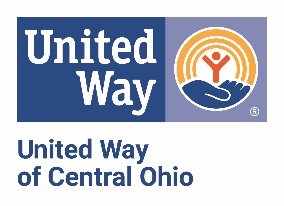 COVID-19 Community Response Fund – Round 1Approved Requests - March 30, 2020Total Invested Round 1 – COVID Community Response Fund Grants:  					                            $373,000    	United Way of Central OhioCOVID-19 Community Response Fund – Round 2Approved Requests - April 13, 2020Total Invested Round 2 – COVID Community Response Fund Grants:								     $399,700Total Invested as of April 13, 2020 to support COVID Community Response Fund Grantees: $772,700United Way of Central OhioCOVID-19 Community Response Fund – Round 3Approved Grants - April 27, 2020Total Invested Round 3 – COVID Community Response Fund Grants:								     $463,070Total Invested as of April 27, 2020 to support COVID Community Response Fund Grantees: $1,245,770OrganizationPurpose StatementApproved AmountAction for ChildrenTo create and distribute 1,500 Columbus Cares Kid Kits for under-resourced families using local Nationwide Children’s Hospital Close to Home locations.   $10,000AlvisTo support operation expenses and rental assistance for clients unable to pay rent.$20,000Catholic Social ServicesTo offset the costs to procure computers to sustain the social work efforts of the organization.$10,000Charitable PharmacyTo support additional short-term professional staff, to purchase medication, protective equipment, thermometers, and to temporarily install two tents for triage.$15,000Columbus Early Learning CentersTo support the increased cost of cleaning supplies and to meet payroll and benefits for employees across all childcare center sites.$20,000Community Shelter BoardTo help underwrite the operation of the temporary 40 West Long St. Shelter facility, including food, housing and shelter for 200 men.$50,000Direction for Youth and Familiesto provide payroll for staff delivering needed counseling services to families and for food to provide meals.$20,000DOMA (Freedom a la Cart)To keep workforce development participants engaged and pivot to providing sack meals to victims and survivors of human trafficking.$8,000Furniture Bank of Central OhioTo provide furniture to 200 families in need typically funded through surplus from thrift store operations.$10,000Legal AidTo maintain staff attorneys to meet increased demand. $20,000LifecareTo support the increased numbers of seniors receiving home delivery of meals. $50,000Lutheran Social ServicesTo support the Champion Avenue food pantry including increased cost with maintaining stricter sanitation standards. $20,000NNEMAPTo support additional staff payroll and cover increased food costs.$10,000South Side Early LearningTo provide Care Kits to families and provide support to meet staff costs and needs. $20,000Star HouseTo support food and clothing costs due to stricter sanitation standards as well as to supplemental transportation to essential services.$10,000YMCATo provide essential services, operations and programming.$50,000YWCATo meet payroll for essential services at the pandemic child care, homeless center and permanent supportive housing.$30,000OrganizationPurpose StatementApproved AmountAlvis$15,000American Red Cross$25,000Catholic Social ServicesTo meet the increased food expenses of serving more families more food, increased price of food, and operational needs of the Our Lady of Guadalupe Center Food Pantry.$10,000Central Community HouseTo meet the increased costs of youth and family supportive services, delivering supplies and resources to families, senior weekly wellness checks and increased staff time due to volunteers now staying home.$25,000Charitable PharmacyTo fund increased staffing needs due to sidelining of volunteers and medication inventory needs not covered through donated medication.$15,000City YearTo support AmeriCorps members with food and supplies, stipends and health benefits.$15,000Clintonville Community Resource CenterTo provide 3 days of shelf-stable food for both pick-up and delivery, established of “friendly phone line” to support people dealing with isolation and Necessity Boxes of household supplies.$20,000Community Development for All PeopleTo support operations and staffing costs for our Healthy Eating and Living (HEAL) program and the All People's Fresh Market.$10,000Community Kitchen, Inc.To sustain core operational infrastructure and shifting from prepared to grab-and-go meals.$3,200Community Shelter BoardTo support slowing the spread of COVID-19 among emergency shelter populations and caring for people experiencing homelessness who need isolation and quarantine.$50,000EthiopianTewahedo   Social Services To support the creation and distribution of multi-lingual materials through diverse channels to provide pertinent COVID-19 information and support services for Immigrants and Refugees in central Ohio.$10,000Gladden Community HouseTo support emergency supplemental support for basic and essential services through Gladden Food Pantry.$21,500Goodwill To support PPE and sanitation supplies for Goodwill Columbus Direct Support Professionals who provide residential care services to individuals with disabilities.$15,000Huckleberry HouseTo support Telehealth, cleaning and protective equipment.$20,000LifeCare AllianceTo provide critical health and nutrition services to seniors and individuals with an existing medical challenge.$25,000Local MattersTo respond to urgent issues of food access and insecurity with mobile, no-contact meal and grocery delivery for individuals and organizations without access.$10,000Lutheran Social ServicesTo help cover the costs of increased staffing needs due to high community demand and increased call volume at LSS HandsOn 211 Call Center.$10,000NNEMAPTo cover increased costs for housekeeping service; increased costs for hourly staff, food purchases and delivery fees; and to replace lost event revenue.$10,000Moms2BTo provide critical services, such as food, utilities and rent assistance to at-risk expectant, new mothers and their families during the COVID-19 crisis.$20,000Salvation ArmyTo support purchase of food, boxes, bags and gloves for food delivery operations in Franklin County.$15,000St. Stephen’s Community HouseTo cover the increased costs of operating the Food and Nutrition Center during COVID-19.$20,000St. VincentTo support preparation of rooms for youth living in residential unit who test positive for COVID-19.$10,000YMCATo support increased, unplanned expenses of operations due to COVID-19 closures of facilities and increased expenses related to home-schooling the 100 school-age children living at Van Buren Center.$25,000OrganizationPurpose StatementApproved AmountAction for Children $10,000Alvis $10,000American Red CrossTo cover the unique disaster relief expenses incurred while sheltering in place and caring for clients during COVID-19 pandemic. $20,000Boys and Girls Clubs of Columbus To support trainings for program staff on trauma-informed care and best practice development pathways.$10,000Catholic Social Services To provide monthly personal protective equipment for front-line staff, as well as toiletries, cleaning supplies and food boxes for vulnerable seniors. $10,000Center for Employment Opportunities To support continuity of operations, personal protective equipment and operational costs. $10,000Clintonville-Beechwold Community Resource CenterTo support increased staff time, food distribution, hand-washing stations, gloves, and face masks for staff and volunteers.$10,000Columbus Early Learning CenterTo support technology to work remotely, professional development subscription fees and to maintain staff qualifications. $10,000Columbus Housing Partnership dba Homeport To create a Resident Assistance Fund to Thrive (RAFT) to provide emergency rental assistance to those facing economic hardship. $10,000Columbus Urban League To provide emergency assistance and intervention, financial counseling and targeted outreach to families facing eviction, re-entering citizens and under-resourced people of color and communities. $30,000Communities in SchoolsTo purchase hygiene kits, school supplies, food and internet access for students, and increased technology for staff. $15,000Community Shelter Board  To purchase 400 mattresses and cots for sheltering activities to slow the spread of COVID-19. $25,000 Dominican Sisters of PeaceTo provide rental assistance and immediate, temporary relief to immigrant families. $10,000Economic Community Development Institute on behalf of Service! To alleviate hunger within the service industry by preparing meals and delivering to satellite pickup locations in the Short North and South Side.$5,000Economic Community Development Institute  To provide loans to underserved small businesses that are struggling to survive due to COVID-19.$25,000Ethiopian Tewahedo Social Services To support capacity building of the organization including fund raising, community awareness and communication strategies.$10,000Furniture Bank To support services for 20 families per week who are sheltering in place with little to no furniture. $15,000Godman Guild To support remote programming across adult and youth programs.$10,000Goodwill Columbus To support transportation expenses for 38 custodial employees who can no longer travel to work due to reduced COTA bus service. $10,000Kaleidoscope Youth Center To support staff operations and costs to services that have moved to online and social media platforms to keep engagement with youth.$20,000Legal Aid To support translation of 18 flyers with legal information for limited English-speaking clients in Spanish, Somali, Arabic and Nepalese.$11,800LifeCare Alliance To provide critical health and nutrition services to seniors and individuals with an existing medical challenge. $15,000Nationwide Children’s Hospital/The Center for Family Safety and HealingTo support 25 families affected by violence and abuse by providing food, toiletries, cleaning supplies and other necessary household items. $10,000NNEMAP, Inc. To support purchase of food to meet increased demand and additional staff to replace volunteer shortages. $5,000The Ohio State University Foundation/One Linden School InitiativeTo improve access to education through technology for students in the Linden feeder pattern. $20,000Star HouseTo purchase hygiene items and and food for guests and pay for increased transportation expenses for clients. $10,000The Center for Healthy Families To provide for an increased need for essentials and resources for vulnerable pregnant and parenting teens, and young adults. $10,000Westerville Area Resource Ministry To provide six days of essential food and household supplies for adult nutrition programs and weekend meals for children.$10,000YWCA To support operations of the homeless family shelter and permanent supportive housing for women.$20,000Community-based organizations not currently funded by United Way receiving COVID-19 Community Response Grants.Community-based organizations not currently funded by United Way receiving COVID-19 Community Response Grants.Community-based organizations not currently funded by United Way receiving COVID-19 Community Response Grants.Asian-American Community ServicesTo support organizational overhead, interpreting services, staff and senior outreach program.$6,000Bhutanese Community of Central OhioTo strengthen and increase wraparound services to the Bhutanese community.$10,000Community Refugee and Immigration Services To provide COVID-19 public service announcements to immigrants and refugees in their native languages. $15,270Muslim Family Services Inc. To support basic needs distribution, housing, food, utilities and case management for families impacted by COVID-19.$10,000My Project USATo support 600+ families in the Wedgewood community with food, rent, utility and other essential services. $10,000Ohio Hispanic Coalition To provide public benefits assistance and rental housing support to low-income Latino/Hispanic residents. $10,000US Together, Inc. To support a communication pilot to streamline accurate authoritative information about COVID-19 to underserved limited-English proficiency communities. $15,000